приложениеС  И  Л  АТ  Я   Г  Ат о л ч о кс и л ат я ж е стис и л ат р е н и ямагнитная с и л асила упругостисила природыдвижениеЭкспериментЦель…Гипотеза…Ресурсы…План…Сроки…Результат…Гипо́теза (др.-греч. ὑπόθεσις — предположение[1]; от ὑπό — снизу, под + θέσις — тезис) — предположение[2] или догадка; утверждение, предполагающее доказательство, в отличие от аксиом, постулатов, не требующих доказательств. Гипотеза считается научной, если она удовлетворяет научному методу, например, критерию Поппера, то есть потенциально может быть проверена критическим экспериментом.Также она может определяться как форма развитий знаний, представляющая собою обоснованное предположение, выдвигаемое с целью выяснения свойств и причин исследуемых явлений[3].Как правило, гипотеза высказывается на основе ряда подтверждающих её наблюдений (примеров), и поэтому выглядит правдоподобно. Гипотезу впоследствии или доказывают, превращая её в установленный факт (см. теорема, теория), или же опровергают (например,указывая контрпример), переводя в разряд ложныхутверждений.Недоказанная и неопровергнутая гипотеза называется открытой проблемой.Это умозаключение, вывод о высокой вероятности чего-либо, построенный на основаниях (в виде ряда имеющихся наблюдений и перечня известных закономерностей).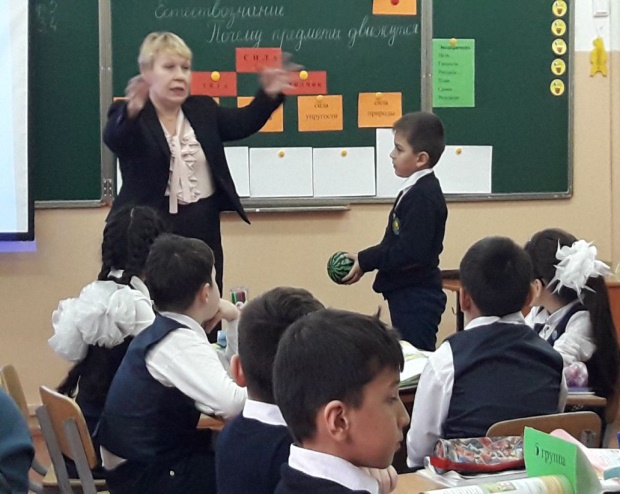 Синюкова Ирина АлексеевнаУчитель начальных классов общеобразовательной средней школы № 17 имени Лермонтова Синюкова Ирина АлексеевнаУчитель начальных классов общеобразовательной средней школы № 17 имени Лермонтова Синюкова Ирина АлексеевнаУчитель начальных классов общеобразовательной средней школы № 17 имени Лермонтова Естествознание 2 классУрок 23. Почему предметы движутся?Естествознание 2 классУрок 23. Почему предметы движутся?Общеобразовательная средняя школа: №17 имени Лермонтова Общеобразовательная средняя школа: №17 имени Лермонтова Общеобразовательная средняя школа: №17 имени Лермонтова Число: 13.02.18Число: 13.02.18Синюкова Ирина АлексеевнаСинюкова Ирина АлексеевнаСинюкова Ирина АлексеевнаКЛАСС: 2БКЛАСС: 2БКол-во присутствующих:                                    отсуствующих:Кол-во присутствующих:                                    отсуствующих:Кол-во присутствующих:                                    отсуствующих:Цели обучения данного урокаЦели обучения данного урока2.5.1.3. Исследовать силы, вызывающие движение. 2.1.2.6.  Определять ведущие признаки эксперимента (цель, гипотеза, ресурсы, план, сроки, результат).2.5.1.3. Исследовать силы, вызывающие движение. 2.1.2.6.  Определять ведущие признаки эксперимента (цель, гипотеза, ресурсы, план, сроки, результат).2.5.1.3. Исследовать силы, вызывающие движение. 2.1.2.6.  Определять ведущие признаки эксперимента (цель, гипотеза, ресурсы, план, сроки, результат).Развитие навыковРазвитие навыковВысказывать свои предположения на основе работы с материалом учебника.Внимательно читать информацию в учебнике.  Осуществлять сравнение, находить общее и различное среди изученных величин. Сравнивать силы по величине и направлению. Обрабатывать учебную информацию: формулировать и записывать выводы. Осуществлять познавательную и личностную рефлексию.Высказывать свои предположения на основе работы с материалом учебника.Внимательно читать информацию в учебнике.  Осуществлять сравнение, находить общее и различное среди изученных величин. Сравнивать силы по величине и направлению. Обрабатывать учебную информацию: формулировать и записывать выводы. Осуществлять познавательную и личностную рефлексию.Высказывать свои предположения на основе работы с материалом учебника.Внимательно читать информацию в учебнике.  Осуществлять сравнение, находить общее и различное среди изученных величин. Сравнивать силы по величине и направлению. Обрабатывать учебную информацию: формулировать и записывать выводы. Осуществлять познавательную и личностную рефлексию.Предполагаемый  результатПредполагаемый  результатВсе учащиеся смогут:Все учащиеся смогут:Все учащиеся смогут:Определить тему, цель и ведущие признаки эксперимента на уроке Рассматривать иллюстрации учебника, извлекать из них нужную информацию. Объяснять понятие «сила»  Исследовать силы, вызывающие движение  Оценивать результаты своей работы на урокеОпределить тему, цель и ведущие признаки эксперимента на уроке Рассматривать иллюстрации учебника, извлекать из них нужную информацию. Объяснять понятие «сила»  Исследовать силы, вызывающие движение  Оценивать результаты своей работы на урокеОпределить тему, цель и ведущие признаки эксперимента на уроке Рассматривать иллюстрации учебника, извлекать из них нужную информацию. Объяснять понятие «сила»  Исследовать силы, вызывающие движение  Оценивать результаты своей работы на урокеБольшинство учащихся смогут:Большинство учащихся смогут:Большинство учащихся смогут: Под руководством учителя находить  нужную информацию из различных источников и обрабатывать, используя различные приемы  Приводить примеры сил  Работать в группе: высказывать предположения по вопросам учебника, осуществлять самопроверку гипотез Под руководством учителя находить  нужную информацию из различных источников и обрабатывать, используя различные приемы  Приводить примеры сил  Работать в группе: высказывать предположения по вопросам учебника, осуществлять самопроверку гипотез Под руководством учителя находить  нужную информацию из различных источников и обрабатывать, используя различные приемы  Приводить примеры сил  Работать в группе: высказывать предположения по вопросам учебника, осуществлять самопроверку гипотезНекоторые учащиеся смогут:Некоторые учащиеся смогут:Некоторые учащиеся смогут: Самостоятельно находить  нужную информацию из дополнительных источников и  обрабатывать информацию, используя различные приемы.   Проявлять активность во взаимодействии для решения коммуникативных и познавательных задач Самостоятельно находить  нужную информацию из дополнительных источников и  обрабатывать информацию, используя различные приемы.   Проявлять активность во взаимодействии для решения коммуникативных и познавательных задач Самостоятельно находить  нужную информацию из дополнительных источников и  обрабатывать информацию, используя различные приемы.   Проявлять активность во взаимодействии для решения коммуникативных и познавательных задачЯзыковая цельЯзыковая цельПолиязычие:  мен  ойнапотырмын – я играю – I  play.Полиязычие:  мен  ойнапотырмын – я играю – I  play.Полиязычие:  мен  ойнапотырмын – я играю – I  play.Основные термины и словосочетания:Основные термины и словосочетания:Основные термины и словосочетания:тяга, толчок. Силы могут отличаться по величине и направлению. На направление силы  указывает стрелка.тяга, толчок. Силы могут отличаться по величине и направлению. На направление силы  указывает стрелка.тяга, толчок. Силы могут отличаться по величине и направлению. На направление силы  указывает стрелка.Используемый язык для диалога/письма на уроке: Вопросы для обсуждения: Что такое сила?  Что приводит предметы в движение? Санки легче везти по ровной дороге, в гору  или под гору? Какие существует силы? Что может силаИспользуемый язык для диалога/письма на уроке: Вопросы для обсуждения: Что такое сила?  Что приводит предметы в движение? Санки легче везти по ровной дороге, в гору  или под гору? Какие существует силы? Что может силаИспользуемый язык для диалога/письма на уроке: Вопросы для обсуждения: Что такое сила?  Что приводит предметы в движение? Санки легче везти по ровной дороге, в гору  или под гору? Какие существует силы? Что может силаПредшествующие знанияПредшествующие знанияЗнают понятие «движение» и «траектория». Определяют важность движения в природе и в жизни людей. Умеют  исследовать различные траектории движения, показывать их в виде рисунка.Знают понятие «движение» и «траектория». Определяют важность движения в природе и в жизни людей. Умеют  исследовать различные траектории движения, показывать их в виде рисунка.Знают понятие «движение» и «траектория». Определяют важность движения в природе и в жизни людей. Умеют  исследовать различные траектории движения, показывать их в виде рисунка.ПланПланПланПланПланПланируемое времяЗапланированная деятельностьЗапланированная деятельностьЗапланированная деятельностьРесурсыI. Создание положительного эмоционального настроя 1 мин(К) Создание положительного эмоционального настроя. А ну-ка, дети, встаньте в ряд! Я –  командир, вы мой отряд! Ум и сердце в работу вложи,  Каждой секундой в труде дорожи!(К) Создание положительного эмоционального настроя. А ну-ка, дети, встаньте в ряд! Я –  командир, вы мой отряд! Ум и сердце в работу вложи,  Каждой секундой в труде дорожи!(К) Создание положительного эмоционального настроя. А ну-ка, дети, встаньте в ряд! Я –  командир, вы мой отряд! Ум и сердце в работу вложи,  Каждой секундой в труде дорожи!II. Введение в тему 2 мин(К)Работа по учебнику.   Первое задание: из букв слова лиса, составьте новое слово. Оно  является ключевым для нашего урока.    ЛИСАСИЛА–Что обозначает это слово?(К)Работа по учебнику.   Первое задание: из букв слова лиса, составьте новое слово. Оно  является ключевым для нашего урока.    ЛИСАСИЛА–Что обозначает это слово?(К)Работа по учебнику.   Первое задание: из букв слова лиса, составьте новое слово. Оно  является ключевым для нашего урока.    ЛИСАСИЛА–Что обозначает это слово?Логическое задание в учебникеIII. Актуализация жизненного опыта. Целеполагание 1 мин (К)Учащиеся по рисункам в таблице предполагают, о чём пойдёт речь на уроке. Определяют  цель, которую нужно достичь к концу урока.  (К ней возвращаются на этапе рефлексии.)   (К)Учащиеся по рисункам в таблице предполагают, о чём пойдёт речь на уроке. Определяют  цель, которую нужно достичь к концу урока.  (К ней возвращаются на этапе рефлексии.)   (К)Учащиеся по рисункам в таблице предполагают, о чём пойдёт речь на уроке. Определяют  цель, которую нужно достичь к концу урока.  (К ней возвращаются на этапе рефлексии.)   Таблица в учебнике  IV. Проверка д/з 3 мин– Вы узнали, сколько нужно времени, чтобы добраться от Земли до Луны?  (К) Игра «Верите ли вы?»  Предлагаю ученикам вопросы, на которые они дают ответ «верю» или «не верю» и доказывают свой выбор. –Чтобы разобраться в большом количестве звезд, люди соединили их в созвездия. (Верю.) – Созвездия назвали именами людей. (Не верю.) – До одной из звезд в созвездии Большой медведицы луч света долетит за 500 лет.( Верю.) – Ничто в природе не может двигаться быстрее, чем  космическая ракета. (Не верю.)- Расстояния в космосе астрономы измеряют в «световых годах». (Верю.)  – Вы узнали, сколько нужно времени, чтобы добраться от Земли до Луны?  (К) Игра «Верите ли вы?»  Предлагаю ученикам вопросы, на которые они дают ответ «верю» или «не верю» и доказывают свой выбор. –Чтобы разобраться в большом количестве звезд, люди соединили их в созвездия. (Верю.) – Созвездия назвали именами людей. (Не верю.) – До одной из звезд в созвездии Большой медведицы луч света долетит за 500 лет.( Верю.) – Ничто в природе не может двигаться быстрее, чем  космическая ракета. (Не верю.)- Расстояния в космосе астрономы измеряют в «световых годах». (Верю.)  – Вы узнали, сколько нужно времени, чтобы добраться от Земли до Луны?  (К) Игра «Верите ли вы?»  Предлагаю ученикам вопросы, на которые они дают ответ «верю» или «не верю» и доказывают свой выбор. –Чтобы разобраться в большом количестве звезд, люди соединили их в созвездия. (Верю.) – Созвездия назвали именами людей. (Не верю.) – До одной из звезд в созвездии Большой медведицы луч света долетит за 500 лет.( Верю.) – Ничто в природе не может двигаться быстрее, чем  космическая ракета. (Не верю.)- Расстояния в космосе астрономы измеряют в «световых годах». (Верю.)  V. Работа по теме урока 33мин(К) Работа по учебнику. Предлагаю ребятам рассмотреть сюжетную картинку. Попрошу их описать своими словами, что делают дети во дворе.  Что одинакового в их действиях?  Что приводит предметы в движение?   (К) Беседа  «Любите ли вы зимой кататься на санках?» – Вспомните, что заставляет санки двигаться?  – Что произойдет, если вы остановитесь?  – Легче или труднее везти  пустые санки? – Как вы думаете, санки легче везти по ровной дороге, в гору  или под гору? Почему? – Какой вывод можно сделать? Вывод.   Сами санки не движутся. Они  могут двигаться только, когда их тянут или толкают.  (Д) Демонстрация учителя.  -Обратите внимание, ребята, на два мяча, лежащих на столе. Мячи лежат без движения. Подбросьте один из них или ударьте об пол. – Что заставляет вещи двигаться? Какой вывод можно сделать?(К,И) Работа по учебнику. Предлагаю работу с текстом в учебнике и проверю понимание прочитанного.  –Когда предметы могут двигаться?  –Что называют силой?  – Какие существует силы?  (Г) Проблемные  вопросы. -Существует ли такое движение, к которому не применили бы силу? (Гипотезы детей.) -Какими бывают силы?(Гипотезы детей.)   (П) Игра «Кто сильнее». Сначала предложу детям перетягивать канат командами с одинаковым количеством детей, затем с разным количеством. Далее выберу детей разной комплекции и предложу тоже перетянуть канат.- С чьей стороны сила больше?  Вывод. Силы могут отличаться по величине. (К,И) Работа по учебнику. -Обратите внимание  на картинки. Опишите своими словами  движение. Соотнесите картинку и силу движения, сделайте вывод. Порекомендуйте сравнить свой вывод с определением Всезнамуса.(Г) Работа с иллюстрациями.  Предоставлю ученикам возможность обсудить в группе, куда направлена сила предметов на картинке, а в Научном дневничке выполнить Задание №1.  (К) Динамическая пауза. Раз, два, три, четыре, пять, Начинаем отдыхать! (Потянуться.) Спинку бодро разогнули, Ручки кверху потянули! Раз и два, присесть и встать, Чтобы отдохнуть опять. Раз и два вперед нагнуться, Раз и два назад прогнуться. (Движения стишка.) Вот и стали мы сильней, (показать «силу») Здоровей и веселей! (Улыбнуться друг другу.)(К,Г) Проблемный вопрос.–Что может сила? (Гипотезы детей.)(Г, Э) Эксперимент «Какая сила двигает стакан?» Повторим план проведения эксперимента, опираясь на стикер в учебнике. Описание эксперимента. Обвяжите  пластмассовый стаканчик тремя нитками одинаковой длины. Привяжите к концам ниток  предметы  одинаковой массы (мешочки с крупой) так, чтобы они свешивались по краям стола. Понаблюдайте, в каком направлении начнет двигаться стаканчик, если:                                Стол стаканчик грузики- повесишь все три предмета на разные края стола; - перевесить два  предмета на один край стола.– Какой вывод сделаете?  Вывод: на мешочки действует сила притяжения. Если мешочки расположены по трем сторонам, то стаканчик не двигается, т.к. одна сила гасит другую и предмет не двигается. Если два мешочка окажутся на одной стороне стола, то их величины складываются и стаканчик начнет двигаться в их направлении. Данные занесите в Научный дневничок (Задания № 2, 3).(К,Г) Работа с иллюстрациями. Опишите действия детей на картинке . – Что делают дети? Сколько человек в каждой команде? – Покажи стрелками,  куда направлены силы в этом соревновании. – Как ты думаешь, какая команда победит? (силы равны) – Если команды перетягивают канат с одинаковой силой, будет ли двигаться канат? (Канат не двигается.) – Что произойдет, если в одну из команд прибавится еще 3 участника? Сделайте вывод, сравните его с определением в учебнике. (Если две одинаковые силы действуют в противоположных направлениях, то одна сила гасит другую и предмет не двигается).(К) Проблемные вопросы. - Запускали ли ребята воздушного змея. Какие силы действуют на полет змея? Акцентировать внимание на существовании сил природы.  -какие силы природы знают учащиеся.   (К) Работа по учебнику. Предлагаю ребятам рассмотреть сюжетную картинку. Попрошу их описать своими словами, что делают дети во дворе.  Что одинакового в их действиях?  Что приводит предметы в движение?   (К) Беседа  «Любите ли вы зимой кататься на санках?» – Вспомните, что заставляет санки двигаться?  – Что произойдет, если вы остановитесь?  – Легче или труднее везти  пустые санки? – Как вы думаете, санки легче везти по ровной дороге, в гору  или под гору? Почему? – Какой вывод можно сделать? Вывод.   Сами санки не движутся. Они  могут двигаться только, когда их тянут или толкают.  (Д) Демонстрация учителя.  -Обратите внимание, ребята, на два мяча, лежащих на столе. Мячи лежат без движения. Подбросьте один из них или ударьте об пол. – Что заставляет вещи двигаться? Какой вывод можно сделать?(К,И) Работа по учебнику. Предлагаю работу с текстом в учебнике и проверю понимание прочитанного.  –Когда предметы могут двигаться?  –Что называют силой?  – Какие существует силы?  (Г) Проблемные  вопросы. -Существует ли такое движение, к которому не применили бы силу? (Гипотезы детей.) -Какими бывают силы?(Гипотезы детей.)   (П) Игра «Кто сильнее». Сначала предложу детям перетягивать канат командами с одинаковым количеством детей, затем с разным количеством. Далее выберу детей разной комплекции и предложу тоже перетянуть канат.- С чьей стороны сила больше?  Вывод. Силы могут отличаться по величине. (К,И) Работа по учебнику. -Обратите внимание  на картинки. Опишите своими словами  движение. Соотнесите картинку и силу движения, сделайте вывод. Порекомендуйте сравнить свой вывод с определением Всезнамуса.(Г) Работа с иллюстрациями.  Предоставлю ученикам возможность обсудить в группе, куда направлена сила предметов на картинке, а в Научном дневничке выполнить Задание №1.  (К) Динамическая пауза. Раз, два, три, четыре, пять, Начинаем отдыхать! (Потянуться.) Спинку бодро разогнули, Ручки кверху потянули! Раз и два, присесть и встать, Чтобы отдохнуть опять. Раз и два вперед нагнуться, Раз и два назад прогнуться. (Движения стишка.) Вот и стали мы сильней, (показать «силу») Здоровей и веселей! (Улыбнуться друг другу.)(К,Г) Проблемный вопрос.–Что может сила? (Гипотезы детей.)(Г, Э) Эксперимент «Какая сила двигает стакан?» Повторим план проведения эксперимента, опираясь на стикер в учебнике. Описание эксперимента. Обвяжите  пластмассовый стаканчик тремя нитками одинаковой длины. Привяжите к концам ниток  предметы  одинаковой массы (мешочки с крупой) так, чтобы они свешивались по краям стола. Понаблюдайте, в каком направлении начнет двигаться стаканчик, если:                                Стол стаканчик грузики- повесишь все три предмета на разные края стола; - перевесить два  предмета на один край стола.– Какой вывод сделаете?  Вывод: на мешочки действует сила притяжения. Если мешочки расположены по трем сторонам, то стаканчик не двигается, т.к. одна сила гасит другую и предмет не двигается. Если два мешочка окажутся на одной стороне стола, то их величины складываются и стаканчик начнет двигаться в их направлении. Данные занесите в Научный дневничок (Задания № 2, 3).(К,Г) Работа с иллюстрациями. Опишите действия детей на картинке . – Что делают дети? Сколько человек в каждой команде? – Покажи стрелками,  куда направлены силы в этом соревновании. – Как ты думаешь, какая команда победит? (силы равны) – Если команды перетягивают канат с одинаковой силой, будет ли двигаться канат? (Канат не двигается.) – Что произойдет, если в одну из команд прибавится еще 3 участника? Сделайте вывод, сравните его с определением в учебнике. (Если две одинаковые силы действуют в противоположных направлениях, то одна сила гасит другую и предмет не двигается).(К) Проблемные вопросы. - Запускали ли ребята воздушного змея. Какие силы действуют на полет змея? Акцентировать внимание на существовании сил природы.  -какие силы природы знают учащиеся.   (К) Работа по учебнику. Предлагаю ребятам рассмотреть сюжетную картинку. Попрошу их описать своими словами, что делают дети во дворе.  Что одинакового в их действиях?  Что приводит предметы в движение?   (К) Беседа  «Любите ли вы зимой кататься на санках?» – Вспомните, что заставляет санки двигаться?  – Что произойдет, если вы остановитесь?  – Легче или труднее везти  пустые санки? – Как вы думаете, санки легче везти по ровной дороге, в гору  или под гору? Почему? – Какой вывод можно сделать? Вывод.   Сами санки не движутся. Они  могут двигаться только, когда их тянут или толкают.  (Д) Демонстрация учителя.  -Обратите внимание, ребята, на два мяча, лежащих на столе. Мячи лежат без движения. Подбросьте один из них или ударьте об пол. – Что заставляет вещи двигаться? Какой вывод можно сделать?(К,И) Работа по учебнику. Предлагаю работу с текстом в учебнике и проверю понимание прочитанного.  –Когда предметы могут двигаться?  –Что называют силой?  – Какие существует силы?  (Г) Проблемные  вопросы. -Существует ли такое движение, к которому не применили бы силу? (Гипотезы детей.) -Какими бывают силы?(Гипотезы детей.)   (П) Игра «Кто сильнее». Сначала предложу детям перетягивать канат командами с одинаковым количеством детей, затем с разным количеством. Далее выберу детей разной комплекции и предложу тоже перетянуть канат.- С чьей стороны сила больше?  Вывод. Силы могут отличаться по величине. (К,И) Работа по учебнику. -Обратите внимание  на картинки. Опишите своими словами  движение. Соотнесите картинку и силу движения, сделайте вывод. Порекомендуйте сравнить свой вывод с определением Всезнамуса.(Г) Работа с иллюстрациями.  Предоставлю ученикам возможность обсудить в группе, куда направлена сила предметов на картинке, а в Научном дневничке выполнить Задание №1.  (К) Динамическая пауза. Раз, два, три, четыре, пять, Начинаем отдыхать! (Потянуться.) Спинку бодро разогнули, Ручки кверху потянули! Раз и два, присесть и встать, Чтобы отдохнуть опять. Раз и два вперед нагнуться, Раз и два назад прогнуться. (Движения стишка.) Вот и стали мы сильней, (показать «силу») Здоровей и веселей! (Улыбнуться друг другу.)(К,Г) Проблемный вопрос.–Что может сила? (Гипотезы детей.)(Г, Э) Эксперимент «Какая сила двигает стакан?» Повторим план проведения эксперимента, опираясь на стикер в учебнике. Описание эксперимента. Обвяжите  пластмассовый стаканчик тремя нитками одинаковой длины. Привяжите к концам ниток  предметы  одинаковой массы (мешочки с крупой) так, чтобы они свешивались по краям стола. Понаблюдайте, в каком направлении начнет двигаться стаканчик, если:                                Стол стаканчик грузики- повесишь все три предмета на разные края стола; - перевесить два  предмета на один край стола.– Какой вывод сделаете?  Вывод: на мешочки действует сила притяжения. Если мешочки расположены по трем сторонам, то стаканчик не двигается, т.к. одна сила гасит другую и предмет не двигается. Если два мешочка окажутся на одной стороне стола, то их величины складываются и стаканчик начнет двигаться в их направлении. Данные занесите в Научный дневничок (Задания № 2, 3).(К,Г) Работа с иллюстрациями. Опишите действия детей на картинке . – Что делают дети? Сколько человек в каждой команде? – Покажи стрелками,  куда направлены силы в этом соревновании. – Как ты думаешь, какая команда победит? (силы равны) – Если команды перетягивают канат с одинаковой силой, будет ли двигаться канат? (Канат не двигается.) – Что произойдет, если в одну из команд прибавится еще 3 участника? Сделайте вывод, сравните его с определением в учебнике. (Если две одинаковые силы действуют в противоположных направлениях, то одна сила гасит другую и предмет не двигается).(К) Проблемные вопросы. - Запускали ли ребята воздушного змея. Какие силы действуют на полет змея? Акцентировать внимание на существовании сил природы.  -какие силы природы знают учащиеся.   2 мячаУчебникКанатИллюстрации в учебнике   Научный дневничокУчебник, энциклопедии, интернет- ресурсыПластмассовый стаканчик, нитки, три мешочка с крупой одинаковой массы   Кластер СИЛАVI. Обобщение 3 мин– Какие новые знания вы приобрели? – Что самое интересное запомнилось? – Чем понравился урок?– Какие новые знания вы приобрели? – Что самое интересное запомнилось? – Чем понравился урок?– Какие новые знания вы приобрели? – Что самое интересное запомнилось? – Чем понравился урок?VII. Домашнее задание 1 мин- Дома еще раз прочитать информацию в учебнике и  ответить на вопросы: -Какие силы ты знаешь?  Что можно сделать с помощью силы? Из дополнительных источников узнать о силах природы.- Дома еще раз прочитать информацию в учебнике и  ответить на вопросы: -Какие силы ты знаешь?  Что можно сделать с помощью силы? Из дополнительных источников узнать о силах природы.- Дома еще раз прочитать информацию в учебнике и  ответить на вопросы: -Какие силы ты знаешь?  Что можно сделать с помощью силы? Из дополнительных источников узнать о силах природы.VIII. Итог урока. Рефлексия 1 мин(И,Ф) Рефлексивное оценивание «Дорожка успеха» заключается в оценке своей работы на уроке.   - Узнал, что такое  сила? - Смог ли, ты выяснить, какая сила действует на мешочки и записать вывод?  - Оцените свою работу на уроке, закрасьте флажки. Если на два вопроса ты отвечаешь «да» (то есть у вас два плюса), то закрасьте все флажки, если на один вопрос вы ответили «да», а на другой «нет» (один плюс и один минус), то закрашиваем два флажка, если два ответа «нет» (два минуса), то один флажок. (И,Ф) Рефлексивное оценивание «Дорожка успеха» заключается в оценке своей работы на уроке.   - Узнал, что такое  сила? - Смог ли, ты выяснить, какая сила действует на мешочки и записать вывод?  - Оцените свою работу на уроке, закрасьте флажки. Если на два вопроса ты отвечаешь «да» (то есть у вас два плюса), то закрасьте все флажки, если на один вопрос вы ответили «да», а на другой «нет» (один плюс и один минус), то закрашиваем два флажка, если два ответа «нет» (два минуса), то один флажок. (И,Ф) Рефлексивное оценивание «Дорожка успеха» заключается в оценке своей работы на уроке.   - Узнал, что такое  сила? - Смог ли, ты выяснить, какая сила действует на мешочки и записать вывод?  - Оцените свою работу на уроке, закрасьте флажки. Если на два вопроса ты отвечаешь «да» (то есть у вас два плюса), то закрасьте все флажки, если на один вопрос вы ответили «да», а на другой «нет» (один плюс и один минус), то закрашиваем два флажка, если два ответа «нет» (два минуса), то один флажок. Научный дневни чок, цветные карандашиДополнительная информацияДополнительная информацияДополнительная информацияДополнительная информацияДополнительная информацияДифференциация – как вы планируете помогать учащимся? Какие задания вы  планируете давать более способным ученикам?Дифференциация – как вы планируете помогать учащимся? Какие задания вы  планируете давать более способным ученикам?Оценивание – как вы планируете отслеживать прогресс/знания учащихся?Межпредметные связи «Самопознание» «ИКТ» ЦенностиМежпредметные связи «Самопознание» «ИКТ» ЦенностиУчитель наблюдает, координирует работу детей по мере необходимости.  Ученики с высоким уровнем мотивации ищут информацию о силах природы в Интернете.Учитель наблюдает, координирует работу детей по мере необходимости.  Ученики с высоким уровнем мотивации ищут информацию о силах природы в Интернете.Учитель:  задает дополнительные вопросы по ходу урока;   отслеживает результат самостоятельной работы в группах и индивидуально;  поощрение учеников, самостоятельно работающих с интернет- ресурсами;  просматривает работы учащихся в тетради (задания); анализирует результаты ученической рефлексии.Самопознание – уметь обмениваться мнениями, слушать другого ученика; строить понятные речевые высказывания.  Развитие речи  – развитие умения самостоятельно формулировать правила.   ИКТ  – поиск информации в Интернете.  Пропедевтика – основы механики, физикСамопознание – уметь обмениваться мнениями, слушать другого ученика; строить понятные речевые высказывания.  Развитие речи  – развитие умения самостоятельно формулировать правила.   ИКТ  – поиск информации в Интернете.  Пропедевтика – основы механики, физик